What are Creative Commons Licenses?NAME:DATE:PollPlease tick whichever best describes your current competences. There is no right or wrong answer.I am familiar with the term "Copyright"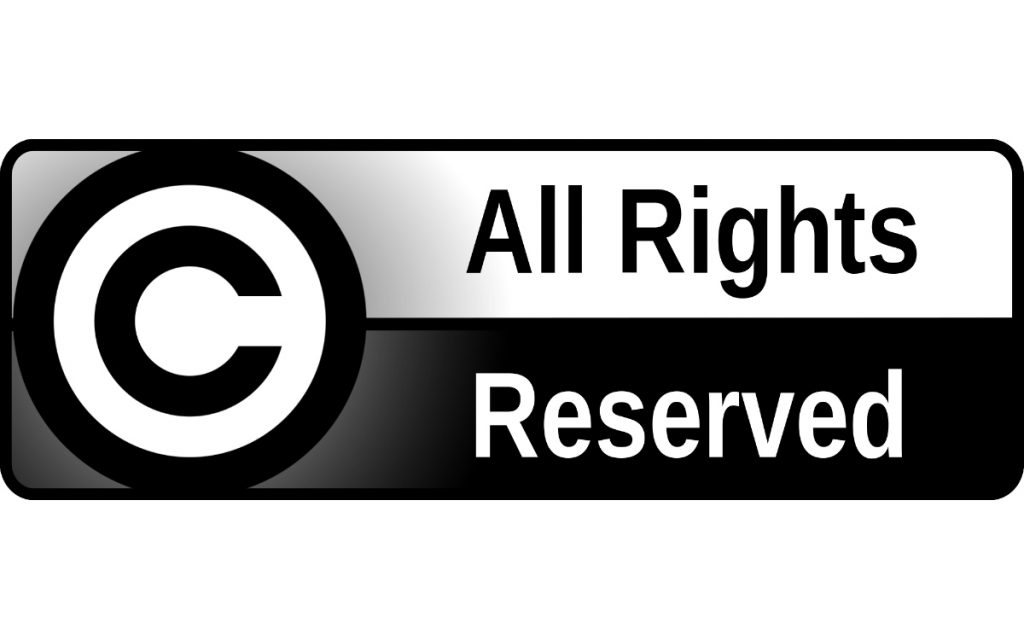 Not at all trueSomewhat trueTrueVery trueI am familiar with Creative Commons License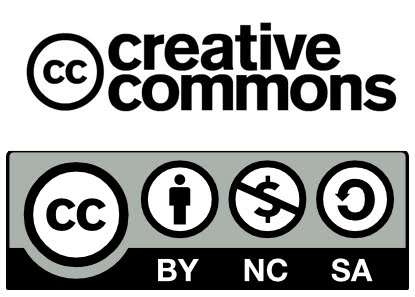 Not at all trueSomewhat trueTrueVery trueI am able to mark my work with a CC license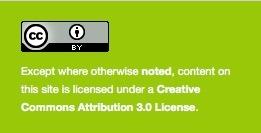 Not at all trueSomewhat trueTrueVery trueI am able to find Creative Commons contentNot at all true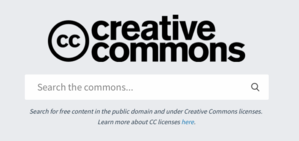 Somewhat trueTrueVery trueActivitiesWhen you create something like a picture, video, presentation, or essay, you become automatically the copyright holder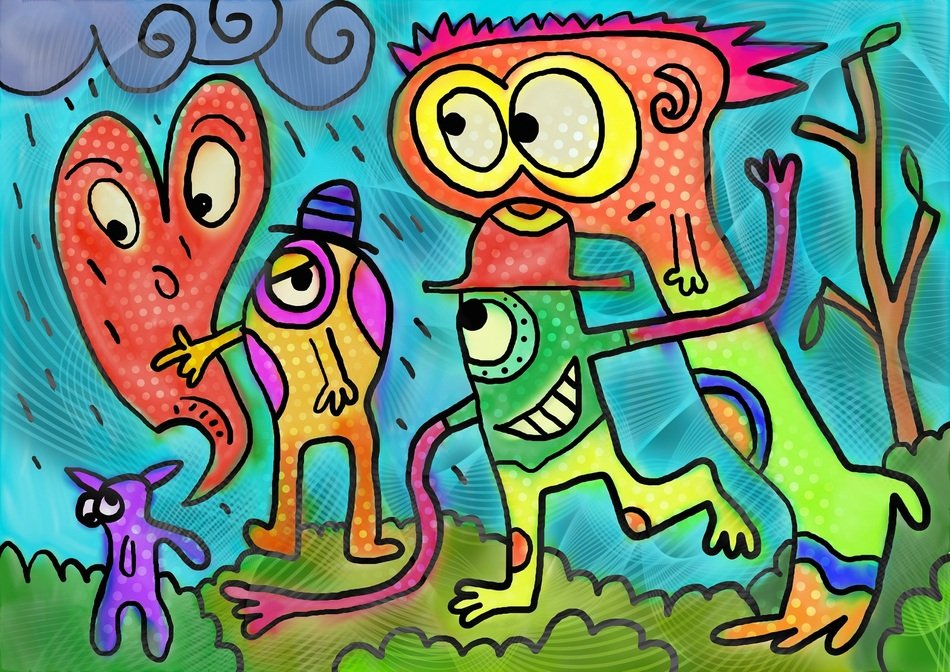 TrueFalseAs a copyright holder, people should ask you for permission to use your work only if it is for commercial use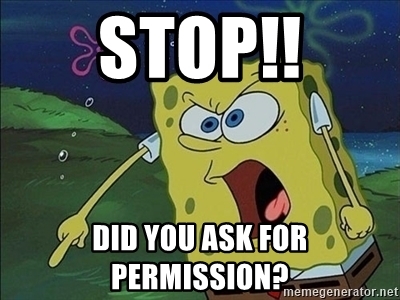 TrueFalseReflect on the problems for the creators and the users when a work is copyrightedWhat does this icon stand for?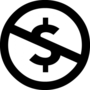 AttributionNon Commercial purposesNo DerivativesShare AlikeWhat does this icon stand for?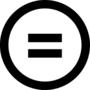 AttributionNon Commercial purposesNo DerivativesShare AlikeWhat does this icon stand for?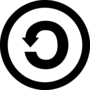 AttributionNon Commercial purposesNo DerivativesShare AlikeWhat does this icon stand for?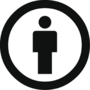 AttributionNon Commercial purposesNo DerivativesShare Alike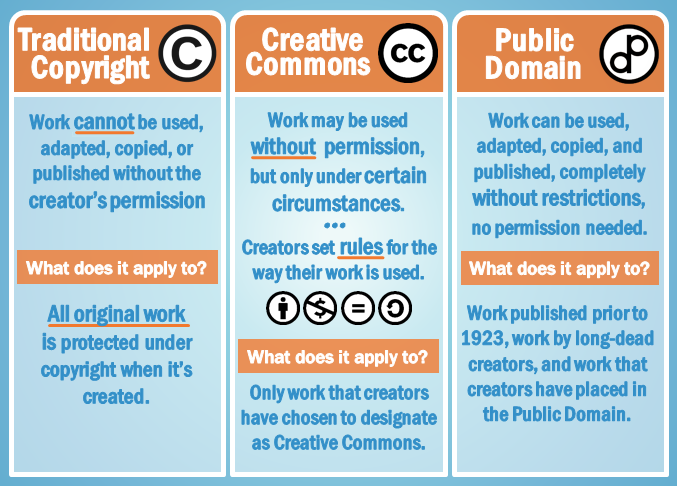 Review the infographic to get an overview of the differences among Traditional Copyright, Creative Commons, and Public Domain.Reflect on your understanding, pointing:One difference between Traditional Copyright and Creative Commons LicenseOne difference between Creative Commons License and Public Domain